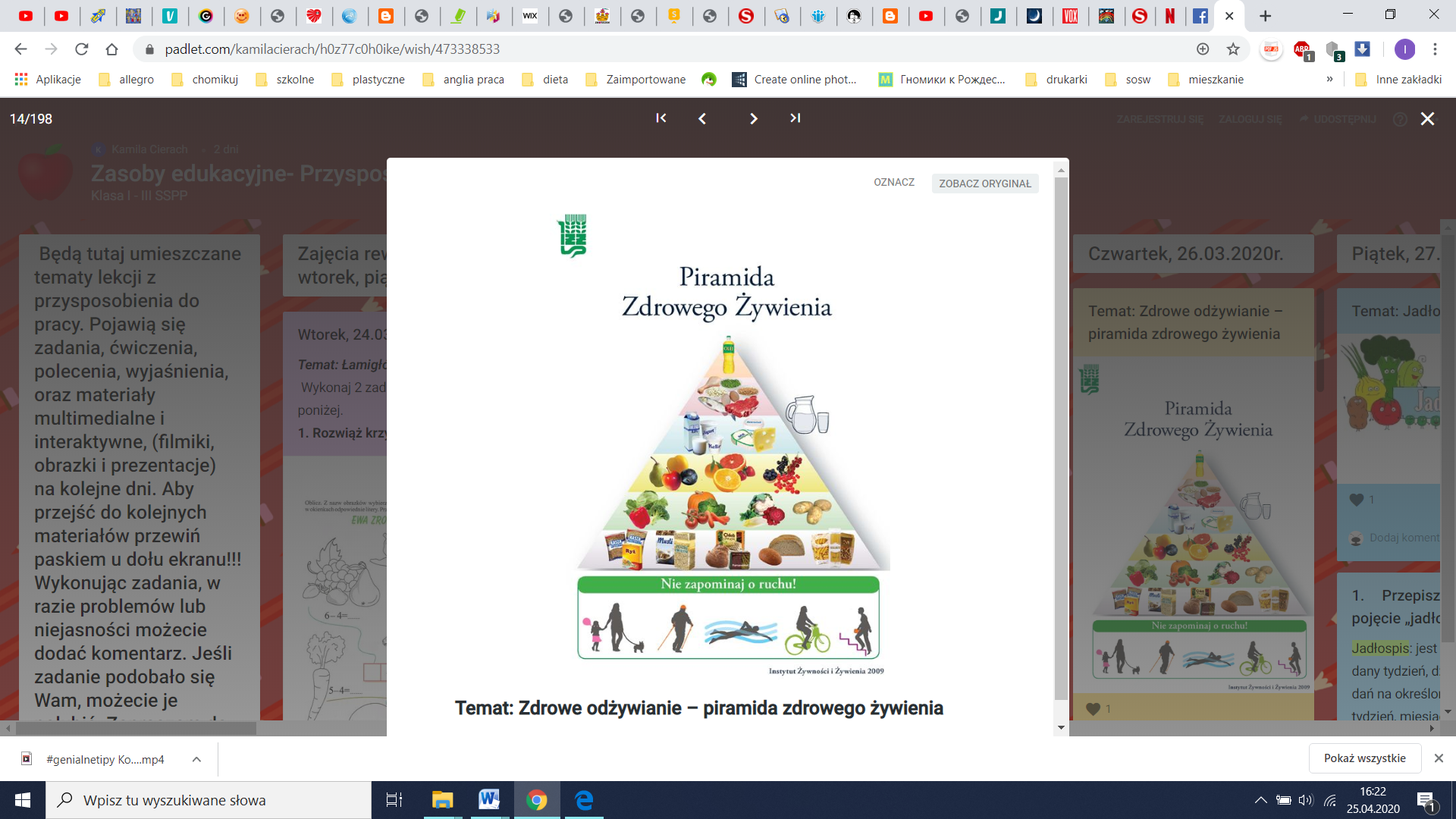 27.04.20201. Obejrzyj filmyhttps://youtu.be/tRfdknaK7Kwhttps://youtu.be/Pq4c3vb4Ej42. Na podstawie filmu napisz czym jest piramida żywienia3. Zaprojektuj swoją piramidę żywienia na kartce lub kartonie. Narysuj piramidę. Możesz wykorzystać obrazki z gazet lub innych źródeł. Nie zapomnij zrobić zdjęcia jak wyszła Ci praca.